HUP Pčelinjak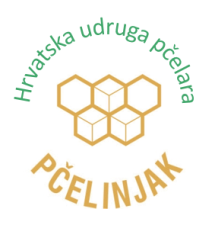 Njegoševa 10/1 , 10000 ZAGREB                                               Mob.:  098/1870-178                                                                  e-mail: predsjednik@pcelinjak.hrOIB: 57314858379Rn: HR 712484008 1135077745  RBAwww.pcelinjak.hr POZIVNa redovnu godišnju Skupštinu HUP PčelinjakKoja će se održati u srijedu, 18.12.2019. s početkom u 20:00 sati, na adresi MO Peščenica, Njegoševa 10/1Pozivamo Vas da svojim prisustvom uveličate našu redovnu godišnju SkupštinuNakon Skupštine prigodni domjenak i druženjeVeselimo se Vašem dolaskuUz srdačan pozdravDražen JermanPredsjednik HUP Pčelinjak